Name: _________________________________________		Date: ____________________Scatter Plot Quiz Homework Review1.  Does  the following scatter plot show		2.  Does  the following scatter plot showa relationship?  If so, what kind?			a relationship?  If so, what kind?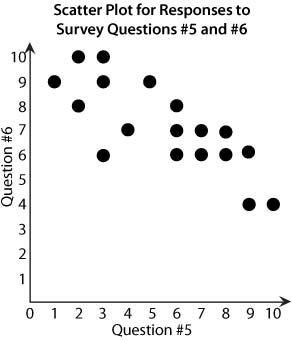 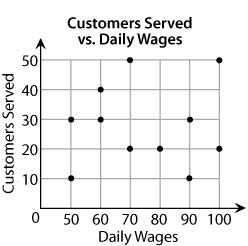 3.  Does  the following scatter plot show		4.  Does  the following scatter plot showa relationship?  If so, what kind?			a relationship?  If so, what kind?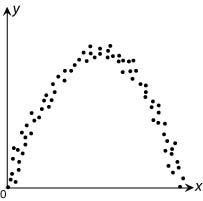 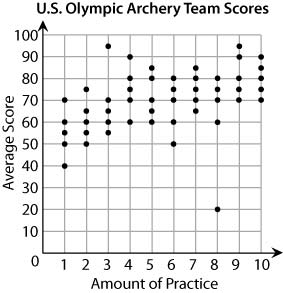 5.  Identify any clusters with a circle and 		    6.  Identify any clusters with a circle andand any outliers with a square.			    and any outliers with a square.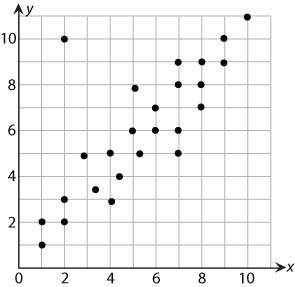 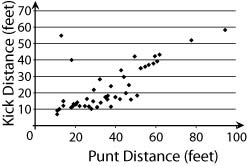 7.  Draw the line of best fit.  				8.  Draw the line of best fit.  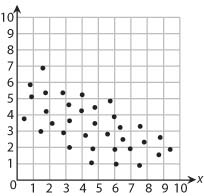 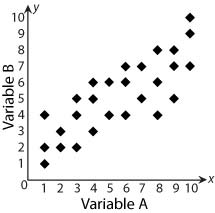 9.  Write the equation for the following line	10. Write the equation for the following lineof best fit.						of best fit.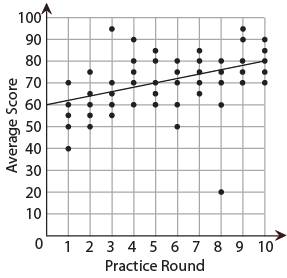 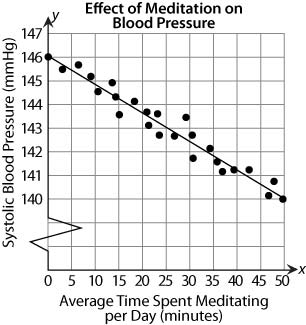 11.  Using your equation from #9, if you practice for 14 rounds what would your average score be?